Pour chaque proposition de travail, vous retrouverez les consignes à donner à vos enfants dans le tableau suivant la proposition de planification.Consigne par activité :CE1Plan de travail semaine 1Plan de travail semaine 1Plan de travail semaine 1Plan de travail semaine 1Plan de travail semaine 1Plan de travail semaine 1Mes activités de travail Estimation temporelle Mes activités de travail Estimation temporelle Lundi  23 marsMardi 24 mars Jeudi 26 mars Vendredi 27 marsSUPER HEROSDE CALCULS10minutesCompter jusqu'à 99.Compléments à 5 et à 10.Lire, puis écrire des nombres à 39.Sommes et différences (résultats jusqu'à 10).Compter jusqu'à 99.Sommes avec appui sur les doubles.Lire, puis écrire des nombres jusqu'à 59.Ajouter et soustraire 1 ou 2.DEFI MATHS25 minutes« Les daltons »« Le clown »« Le petit poucet »« Les dominos »ENQUETE D’ACTUALITE20 minutesCoronavirus, un virus venu de ChineC’est quoi une épidémie ?A quoi ça sert de s’informer ?C’est quoi les fake news ?LE FACE à FACED’orthographe20 minutes« Sortie de classe »« Les légumes »« Afrique »« Chez Sophie »SANTE-vous SPORT !Libre MOTS SPORT du jour :Ami, sport, ordinateur…MOTS SPORT du jour :Nez, plage, bouger …MOTS SPORT du jour :Virus, Coronavirus, …MOTS SPORT du jour :Vendredi, écologie …De l’ART dans les EPINARDS !30minutes« Spiderwoman »«  A toute vapeur »« star en série »«  danseuse et toile »JOURNAL DE BORD30minutes« Fais-moi peur »«  ça va vite »« Quand je serai grand »« mon sport »Les sciences avec Julia Libre Les couleurs Avec du laitLampe à laveGonfler un ballon sans soufflerLECTURE20 minutesLe hêtre vivantChapitre 1  Le hêtre vivantChapitre 2Le hêtre vivantChapitre 3 Le hêtre vivantChapitre 4LE DEBROUILLE -TEST10 minutesDéfisAllumettes n° 1 et n°2DéfiAllumettes n° 3DéfiAllumettes n° 4DéfiAllumettes n° 5Pour aller plus loin …Libre 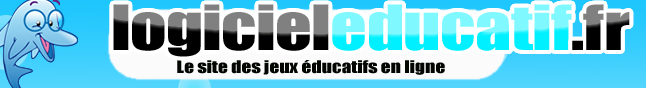 SUPER HEROSDE CALCULSMATERIEL : ordinateur – connexion Cliquer sur le lien, choisir le niveau CE1 ET Cliquer sur l’icône Chronomètre pour lancer le calcul DEFIMATHSMATERIEL : fiche activité - brouillonAvec votre enfant, lisez les énigmes et en route pour la rechercheL’important n’est pas que La solution ! Ce qui est essentiel c’est de raisonne r et d’être capable d’expliquer ( à l’oral , ou en dessinant , ou en manipulant …)  comment on fait pour chercher et trouver ! Garder la trace des recherches de votre enfant sur un cahier de brouillon par exemple.ENQUETE D’ACTUALITEMATERIEL : ordinateur – connexion – fiche activitéCliquer et ouvrir le lien, visionner la vidéo Complète l’enquête «  ce que j’ai compris ! »LE FACE à FACEMATERIEL : ordinateur – connexion – fiche activitéCliquer sur le lien  puis     Choisissez niveau CE1 et cliquer sur le thème indiquéNoter  le bilan de la dictée sur les fiches de suivi pour ton enseignant !SANTE-vous SPORT !MATERIEL : fiche activité -tableau mouvements Pour chaque lettre des mots proposés, une action sport est détaillée dans le tableau. Il s’agit de réaliser les actions en enchainement !Ex- AMI :    A : Fais 5 sauts de grenouille            M : 5 squats            I : Fais super man pendant 5 s (bras tendu équilibre sur le pied opposé)Vous pouvez bien sur proposer les mots que vous souhaitez !De l’ART dans les EPINARDS !MATERIEL : ordinateur – connexion – fiche activité Cliquer sur le lien et regarder la vidéo (environ 5 min)JOURNAL DE BORDMATERIEL : CAHIER DE BROUILLON – fiche activitéPrends un cahier de brouillon  et pour chaque thème proposé, écris 2 ou 3 phrases !Tu peux aussi écrire chaque jour une ou deux phrases sur ce que tu fais à la maison ! Tu peux aussi y faire des dessins, y coller des photos … Sois Créatif ! LECTUREMATERIEL : L’histoire en PDF imprimée (facilitant pour aide votre enfant à lire)Préparer la lecture avec votre enfant puis avec lui lire à voix haute en l’aidant ou en prenant le relai si nécessaire. Vous pouvez interroger votre enfant sur des questions de compréhension (où cela se passe, qui, quoi, pourquoi… ?)LE DEBROUILLE-TESTMatériel nécessaire : fiche activité -allumettesConsigne : Cherche et déplace le nombre d’allumette demandé pour réussir le défi !Une explicitation des consignes peut être nécessaire: ce que signifie “déplacer” par exemple.Pour aller plus loin …Vous pouvez choisir des activités parmi les propositions du site.Vous pouvez tout à fait aller piocher dans les activités de la classe précédente si votre enfant a besoin de renforcer certaines compétences.FICHE ACTIVITES  -  DEFIS MATHEMATIQUESFICHE ACTIVITES  -  DEFIS MATHEMATIQUESLes Daltons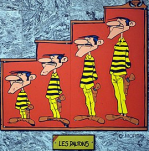 Ils sont quatre frères :ALAIN, BAPTISTE, CELESTIN et DAVID.On les surnomme les Dalton car il n’y en a pas deux de la même taille.Ce que l’on sait, c’est que :ALAIN n’est pas le plus grand, mais il est plus grand que CELESTIN.CELESTIN est plus grand que DAVID.CELESTIN est plus petit que BAPTISTE.Qui est le plus grand des frères Dalton ?Le clown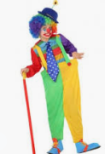 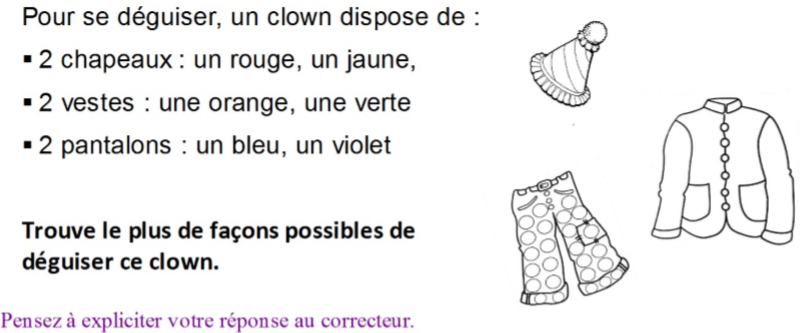 Le petit poucet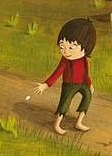 Le Petit Poucet s’amuse dans un escalier. Il a 36 cailloux dans la poche de son pantalon.Il vide sa poche en posant les cailloux de la manière suivante :Un caillou pour la première marcheDeux cailloux pour la deuxième marcheTrois cailloux pour la troisième marcheQuatre cailloux pour la quatrième marcheEt ainsi de suite…Sur quelle marche pose-t-il le dernier caillou ?Les dominos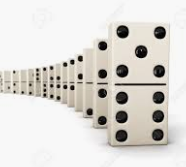 Dans la série de dominos ci-dessous, la rangée du haut contient 15 points et la rangée du bas fait 17 points :Trouve une solution pour que les deux rangées fassent 16 points chacune, en bougeant le moins de dominos possibles.Dessine la solution.FICHE ACTIVITES  -  ENQUETE D’ACTUALITE : ce que j’ai compris ! Tu peux chercher les mots soulignés sur le dictionnaire.OULes adultes peuvent t’aider à comprendre les mots soulignés dans les questions.FICHE ACTIVITES  -  ENQUETE D’ACTUALITE : ce que j’ai compris ! Tu peux chercher les mots soulignés sur le dictionnaire.OULes adultes peuvent t’aider à comprendre les mots soulignés dans les questions.Coronavirus, Venu de ChineClique sur le lien ci-dessous et sur le planisphère, retrouve le pays d’où a débuté la contaminationhttps://www.cartograf.fr/images/map/monde-pays/carte_mondiale_politique_tres_grandes_villes.gifPourquoi  ce virus s’appelle t-il le CORONAVIRUS ?Quels sont les mesures prises pour limiter la propagation du virus en Chine ?Quelles sont les mesures prises en France ?Pourquoi ces mesures sont elles très importantes ?C'est quoi une épidémie ?Explique ce que c’est qu’une épidémie ?Connais-tu les mesures actuelles qu’a prises le président de la République pour ralentir puis stopper l’épidémie de coronavirus ?Ecris en au moins 3 sur ton cahier de brouillon. A quoi ça sert de s’informer ?Explique ce que signifie « s’informer » ?A la Réunion, à quels moments a-t-on besoin de rester informé pour notre sécurité ?Connais-tu les 7 dangers auxquels les habitants de la Réunion doivent être capables de se préparer ?Informe-toi en allant lire le sommaire du livret « Paré pas paré » et les articles qui t’intéressent ! C’est quoi les fake news ?Que désignent les "fake news" ?Pourquoi faut-il faire attention aux fake news ?Comment faire pour vérifier les informations ? Qu’est  ce qu’une rumeur ? Retrouve l’explication en suivant le lien ci après :   https://www.lumni.fr/video/c-est-quoi-une-rumeur#containerType=folder&containerSlug=comprendre-linfo-avec-1-jour-1-questionFICHE ACTIVITES  -  LE FACE à FACEFICHE ACTIVITES  -  LE FACE à FACEFICHE ACTIVITES  -  LE FACE à FACEFICHE ACTIVITES  -  LE FACE à FACEFICHE ACTIVITES  -  LE FACE à FACE« Sortie de classe »«  les légumes »« Afrique »« Chez Sophie »Ecris le thème Choisi :……………………………………….Tu as ………. réussites sur les 20 possibles.……………..Détail de tes réussites :Orthographe d'Usage …………..Accord du Groupe Nominal …………….Accord du Groupe Verbal …………..Mots transparents …………….Tu as ………. réussites sur les 20 possibles.……………..Détail de tes réussites :Orthographe d'Usage …………..Accord du Groupe Nominal …………….Accord du Groupe Verbal …………..Mots transparents …………….Tu as ………. réussites sur les 20 possibles.……………..Détail de tes réussites :Orthographe d'Usage …………..Accord du Groupe Nominal …………….Accord du Groupe Verbal …………..Mots transparents …………….Tu as ………. réussites sur les 20 possibles.……………..Détail de tes réussites :Orthographe d'Usage …………..Accord du Groupe Nominal …………….Accord du Groupe Verbal …………..Mots transparents …………….Tu as ………. réussites sur les 20 possibles.……………..Détail de tes réussites :Orthographe d'Usage …………..Accord du Groupe Nominal …………….Accord du Groupe Verbal …………..Mots transparents …………….FICHE ACTIVITES  -  SANTE-vous SPORT !FICHE ACTIVITES  -  SANTE-vous SPORT !FICHE ACTIVITES  -  SANTE-vous SPORT !FICHE ACTIVITES  -  SANTE-vous SPORT !FICHE ACTIVITES  -  SANTE-vous SPORT !FICHE ACTIVITES  -  SANTE-vous SPORT !FICHE ACTIVITES  -  SANTE-vous SPORT !FICHE ACTIVITES  -  SANTE-vous SPORT !FICHE ACTIVITES  -  SANTE-vous SPORT !FICHE ACTIVITES  -  SANTE-vous SPORT !ABCDEFGHIJFais 5 sauts de grenouilleGainage ventral appui sur les coudes  10 S10 sauts pieds jointsGainage latéral gauche 5 s3 sauts en faisant un ½ tour5 squatsAllongé sur le dos, pédale avec les pieds en l’air (compte jusqu’à 15)Cours sur place en montant les genoux 5 fois chacunFais super man pendant 5 s (bras tendu équilibre sur le pied opposé)Mets toi accroupi et relève toi en sautant 5 foisKLMNOPQRSTCours sur place talon-fesses 5 fois chaque talonMets-toi debout sur une jambe et reste (comme le flamand rose !) sans bouger pendant 7 s5 squats10 sauts pieds jointsAllongé sur le dos, pédale avec les pieds en l’air (compte jusqu’à 15)Gainage latéral droit 5 sGainage ventral appui sur les coudes  10 SMets toi à 4 pattes et tends les jambes l’une après l’autre 5 fois  en les laissant en l’air 5 s chacune Fais 5 sauts de grenouilleSaute 6 fois les bras en l’air UVWXYZFias 10 pas chassésMouline avec tes bras pendant 10 SAppuis ton dos sur le mur et pli tes genoux (comme si tu étais une chaise)Reste sans bouger pendant 10 SFais 5 sauts de lapinMets-toi debout sur une jambe et reste (comme le flamand rose !) sans bouger pendant 7 s5 squatsFICHE ACTIVITES  -  De l’ART dans les EPINARDS !FICHE ACTIVITES  -  De l’ART dans les EPINARDS !FICHE ACTIVITES  -  De l’ART dans les EPINARDS !FICHE ACTIVITES  -  De l’ART dans les EPINARDS !« Spiderwoman »«  A toute vapeur »« star en série »«  danseuse et toile »Donner du papier aluminium à votre enfant pour tenter de sculpter une araignée ! Prends une photo !Donner à votre enfant des publicités variées, une feuille blanche et de la colle Uniquement en déchirant (pas de ciseaux !), créer un « Train qui Déchire »Voici DUBO !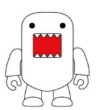 Reproduit le en série (plusieurs fois) pour en faire une star en série !Amuse-toi à chaque dessin, change sa couleur, son costume ….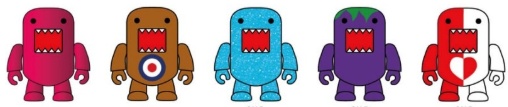 Un morceau de fil de fer  qui danse !Imagine et représente un mouvement de danse ! Prends une photo ! 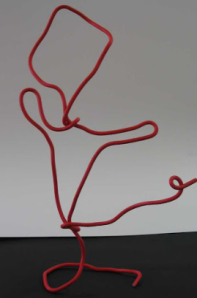 FICHE ACTIVITES  -  Journal de bord FICHE ACTIVITES  -  Journal de bord FICHE ACTIVITES  -  Journal de bord FICHE ACTIVITES  -  Journal de bord « Fais-moi peur »«  ça va vite »« DUBO  »« Mon sport »Sur un cahier (ou une feuille) :Raconte ce qui te fait peur !Quelques  expressions pour t’aider :Je panique, je tremble, j’ai peur de , je crains…  parce que ….Quand je vois/ j’entends…….Je suis vert(e) de peurJ’ai les cheveux qui se dressent sur la tête J’ai les jambes qui tremblent, Je claquer des dents  J’ai la chair de pouleSi tu as besoin d’autres mots, demande aux adultes !Imagine, un train a été installé à la Réunion et va du TAMPIN à St Denis par des rails aériens !Explique quelles consignes de sécurité il faudra prendre !Quelques  expressions pour t’aider :Il est interdit de …Il est autorisé de …. Faites attention à ….Si tu as besoin d’autres mots, demande aux adultes !Imagine pourquoi Dubo à la bouche ouverte !Quelques  expressions pour t’aider :Je pense que ….Je crois que …J’imagine que …Bouche, gueule, dents, gencives, crocs ….Si tu as besoin d’autres mots, demande aux adultes !Raconte ce que tu aimes, ce que préfères quand tu pratiques ton sport (ou le sport que tu aimerais pratiquer !)Quelques  expressions pour t’aider :Quand je fais du / de la …J’aimeJe préfère Je trouve queJe ressens …Si tu as besoin d’autres mots, demande aux adultes !FICHE ACTIVITES  -  DEBROUILLE - TESTFICHE ACTIVITES  -  DEBROUILLE - TESTFICHE ACTIVITES  -  DEBROUILLE - TESTFICHE ACTIVITES  -  DEBROUILLE - TEST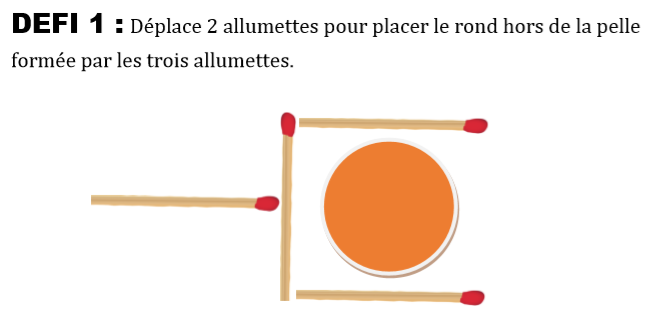 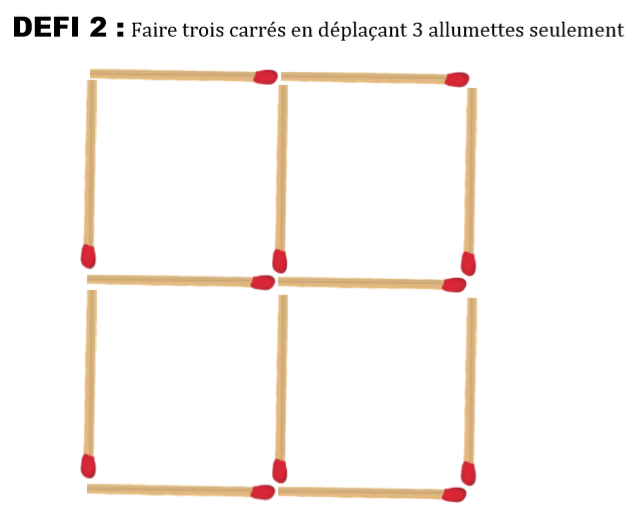 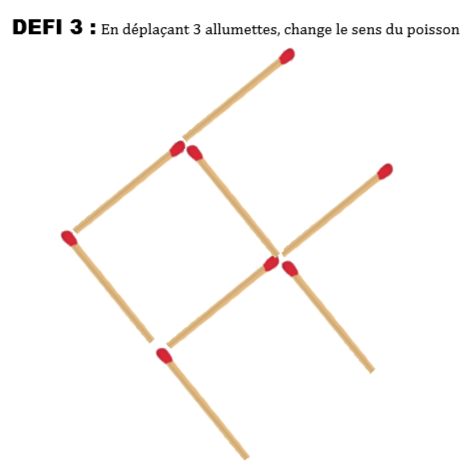 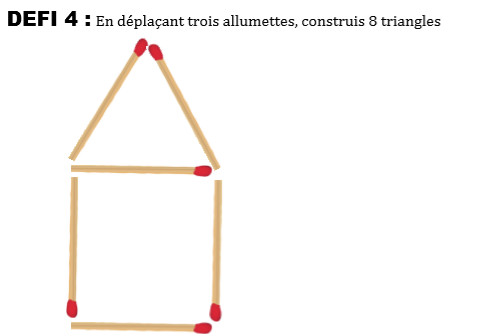 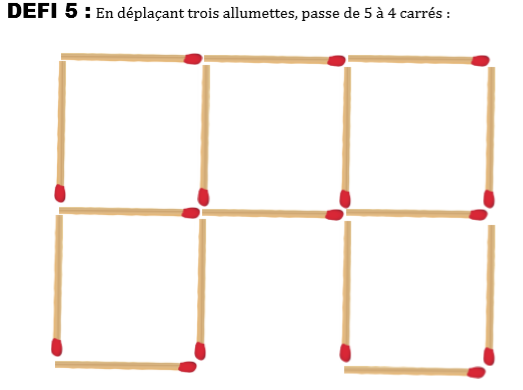 